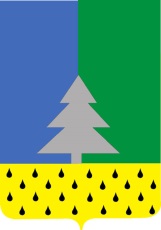 Советский районХанты-Мансийский автономный округ – ЮграАдминистрация сельского поселения Алябьевский18 марта 2020 г.   						                                           №  34О внесении изменений  в распоряжение Администрации сельского поселения Алябьевский от 10.02.2020 № 15/1 «Об утверждении Плана нормотворчества Администрации сельского поселения Алябьевский на 2020 год»        В соответствии с Федеральным законом от 06.10.2003 года № 131-ФЗ «Об общих принципах организации местного самоуправления в Российской Федерации», постановлением Администрации сельского поселения Алябьевский  от 16.02.2016 года № 16  «Об утверждении  Порядка  организации нормотворчества  Администрации сельского поселения Алябьевский и проведения мониторинга правоприменения  муниципальных правовых актов Администрации сельского поселения Алябьевский», Уставом сельского поселения Алябьевский:      1.Внести изменения в распоряжение Администрации сельского поселения Алябьевский от 10.02.2020 № 15/1 «Об утверждении Плана нормотворчества Администрации сельского поселения Алябьевский на 2020 год», изложив приложение к распоряжению в новой редакции согласно приложению к настоящему распоряжению .        2. Ведущему специалисту  Администрации сельского поселения Алябьевский (Кудриной О.А.) настоящее распоряжение разместить на официальном сайте Администрации сельского поселения Алябьевский.        4.Настоящее распоряжение вступает в силу со дня его подписания.Глава сельского поселения Алябьевский                                                Ю.А. Кочурова 							                          Приложение к распоряжению Администрации сельского поселения Алябьевскийот 18.03.2020 № 34           «Приложение к распоряжению Администрации сельского поселения Алябьевскийот 10.02.2020 № 15/1План нормотворчестваАдминистрации сельского поселения Алябьевский на 2020 год    РАСПОРЯЖЕНИЕ№п/пПредполагаемое наименование проекта муниципального правового акта Администрации сельского поселения Алябьевский, подлежащего разработкеОбоснование необходимости разработки проекта муниципального правового акта Администрации сельского поселения АлябьевскийСтруктурное подразделение, должностные лица Администрации сельского поселения Алябьевский, должностные лица ответственные за разработку/принятие муниципального правового акта Администрации сельского поселения Алябьевский, коллегиальный совещательный орган (общественный совет), созданный при Администрации сельского поселения Алябьевский, на заседании которого подлежит рассмотрению проект муниципального правового Администрации сельского поселения Алябьевский(при необходимости)Срок разработки/принятия муниципального правового акта  Администрации сельского поселения Алябьевский1234511Проект постановления Администрации сельского поселения Алябьевский «Об утверждении порядка содержания и ремонта автомобильных дорог общего пользования местного значения сельского поселения Алябьевский, Положения и состава   комиссии по контролю за состоянием и эксплуатацией автомобильных дорог общего пользования местного значения сельского поселения Алябьевский». Федеральный закон от 8 ноября 2007 года № 257-ФЗ  «Об автомобильных дорогах и о дорожной деятельности в Российской Федерации и о внесении изменений в отдельные законодательные акты Российской Федерации»Ведущий специалист по юридическим  вопросамМарт Проект постановления Администрации сельского поселения Алябьевский «О внесении изменений в постановление Администрации сельского поселения Алябьевский от 30.12.2016 № 253 «Об утверждении порядка замены жилых помещений инвалидам,
семьям, имеющим детей-инвалидов,
являющихся нанимателями жилых
помещений по договорам социального найма
муниципального жилищного фонда
сельского поселения Алябьевский»Федеральный закон от 18.07.2019 № 184-ФЗ «О внесении изменений в Федеральный закон «О социальной защите инвалидов в Российской Федерации» и признании утратившим силу пункта 16 части 6 статьи 7 Федерального закона «Об организации предоставления государственных и муниципальных услуг»Ведущий специалист по юридическим  вопросамАпрель Проект постановления Администрации сельского поселения Алябьевский «О внесении изменений в постановление Администрации сельского поселения Алябьевский от 27.11.2018 г. № 306 «О муниципальной программе «Развитие малого и среднего предпринимательства на территории сельского поселения Алябьевский»Федеральный закон от 26.07.2019 № 245-ФЗ «О внесении изменений в Федеральный закон «О развитии малого и среднего предпринимательства в Российской Федерации» в части закрепления понятий «социальное предпринимательство», «социальное предприятие»Ведущий специалист по юридическим  вопросамАпрельПроект постановления Администрации сельского поселения Алябьевский «Об утверждении порядка осуществления муниципального жилищного контроля на территории сельского поселения Алябьевский»Глава вторая Федерального закона от 26.12.2008 N 294-ФЗ «О защите прав юридических лиц и индивидуальных предпринимателей при осуществлении государственного контроля (надзора) и муниципального контроля»Ведущий специалист по юридическим  вопросамМай Проект постановления Администрации сельского поселения Алябьевский «Об утверждении порядка осуществления муниципального контроля в области торговой деятельности на территории сельского поселения Алябьевский»Глава вторая Федерального закона от 26.12.2008 N 294-ФЗ «О защите прав юридических лиц и индивидуальных предпринимателей при осуществлении государственного контроля (надзора) и муниципального контроля»Ведущий специалист по юридическим  вопросамМай».